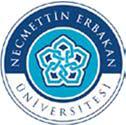                                                DERS EKLEME TALEP DİLEKÇESİT.C.NECMETTİN ERBAKAN ÜNİVERSİTESİSağlık Hizmetleri Meslek Yüksekokulu MüdürlüğüneÜniversitemiz Lisans ve Önlisans Yönetmeliği ;“MADDE 10 – (1) Ders alma ile ilgili işlemler aşağıdaki şekilde yürütülür:Öğrenci, yarıyıl/yılbaşında öncelikle alt sınıflarda hiç almadığı, devamsız kaldığı veya başarısız olduğu dersleri almak kaydıyla bulunduğu yarıyıl/yıl derslerinden de alır. Öğrenci bulunduğu yarıyılda, alt yarıyıllarda başarısız olduğu derslerle birlikte (yan dal ve çift ana dal hariç) toplam 45 AKTS kredisinden fazla ders alamaz. Ancak son sınıfın güz ve bahar yarıyıllarında tek dersi kalan öğrenci maksimum kredinin dışında bu dersi de alabilir. Öğrenci ders seçimine danışmanının da görüşünü alarak kendisi karar verir.”) hükmü gereğince aşağıda belirttiğim derslerin Öğrenci Bilgi Sistemine eklenmesini arz ederim.…../……/20....Adı Soyadıİmza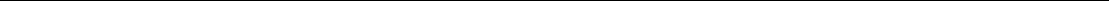 Adı SoyadıÖğrenci NumarasıProgramıÖğrencininDanışmanıTelAdresEklenmesiTalep EdilenDers/Dersler